Коллектив  ГАОУ СПО МО ПК «Московия» ОСП «Каширское»	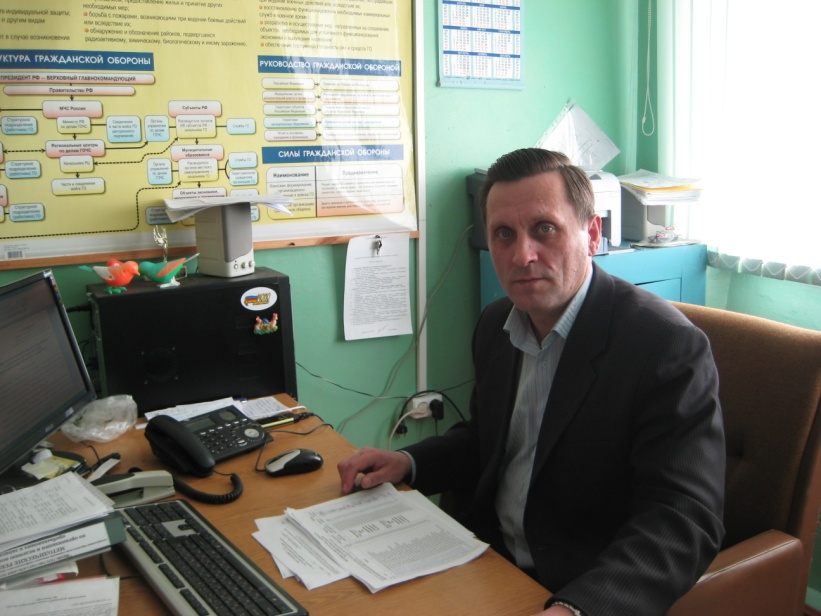 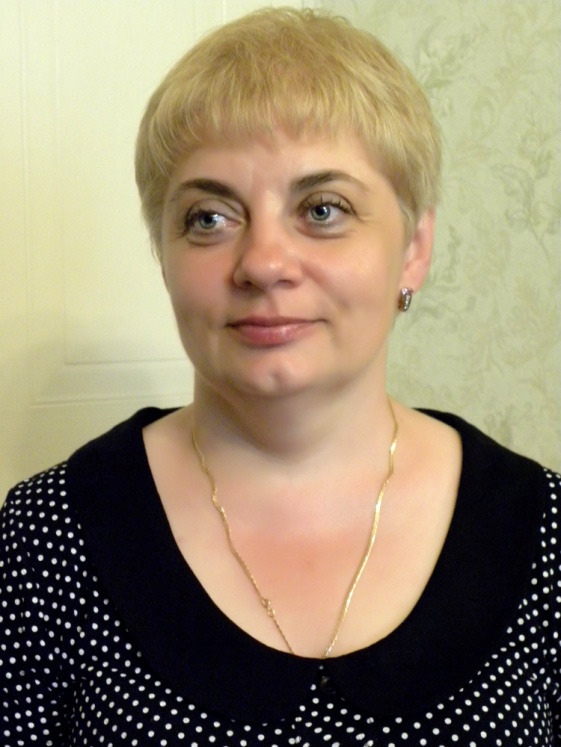 Ведущий инженер по организации труда и безопасностиКарташов Алексей НиколаевичОкончил:   Государственное образовательное учреждение высшего профессионального образования «Московский государственный областной социально-гуманитарный институт»,  2010г. Специальность: история, квалификация учитель историиПедагогический стаж: 14 летСоциальный педагогРоманова Елена МихайловнаОкончила: Серпуховское педагогическое училище , 1986 г. Специальность: воспитатель дошкольного учреждения Педагогический стаж: 18 лет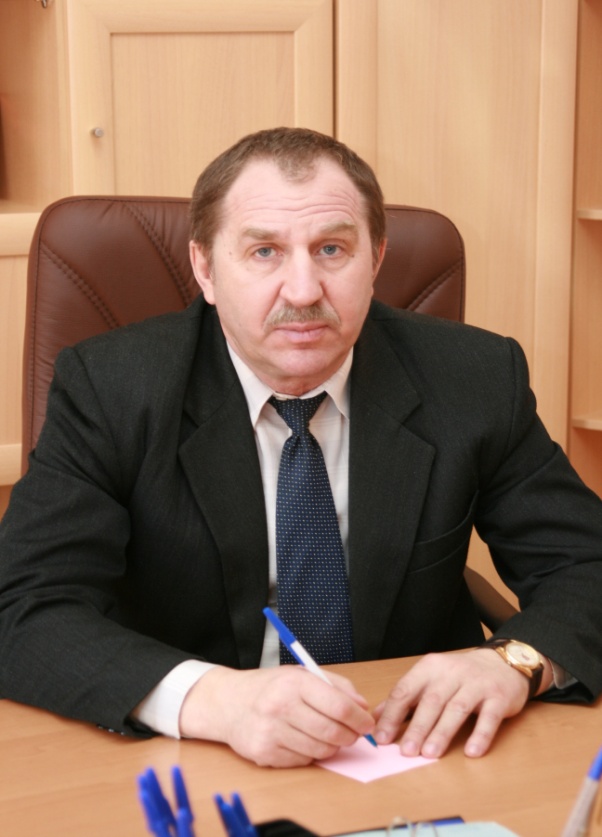 Заведующий отделениемЛазарев Александр ИвановичОкончил:  Всесоюзный заочный машиностроительный институт, 1979 г. Специальность: Инженер механик.Награды:Медаль «В память 850-летия Москвы» -1997г., почетный работник начального профессионального образования Российской Федерации – 2000г., заслуженный работник образования Московской области-2004г., знак губернатора Московской области и Благодарю-2009г. Педагогический стаж: 35 лет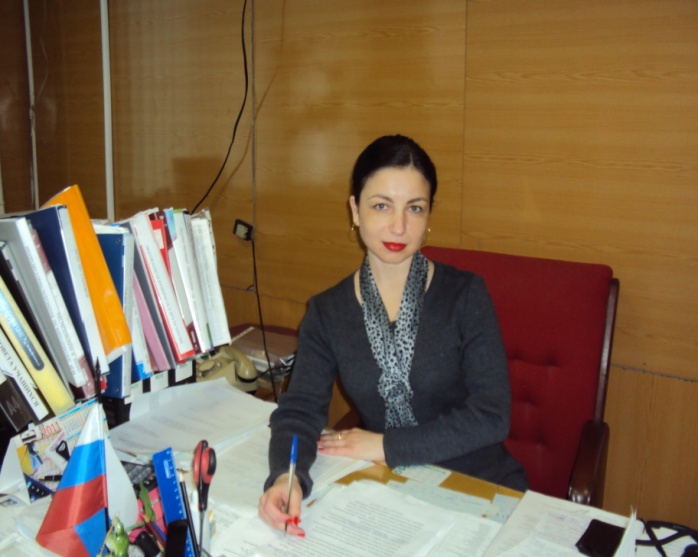 Заместитель заведующего по УВРГорячева Лариса ВячеславовнаОкончила:Московский институт приборостроения и информатики, 1996 г. Специальность: Технология машиностроения, квалификация инженер-механик Педагогический стаж: 18 лет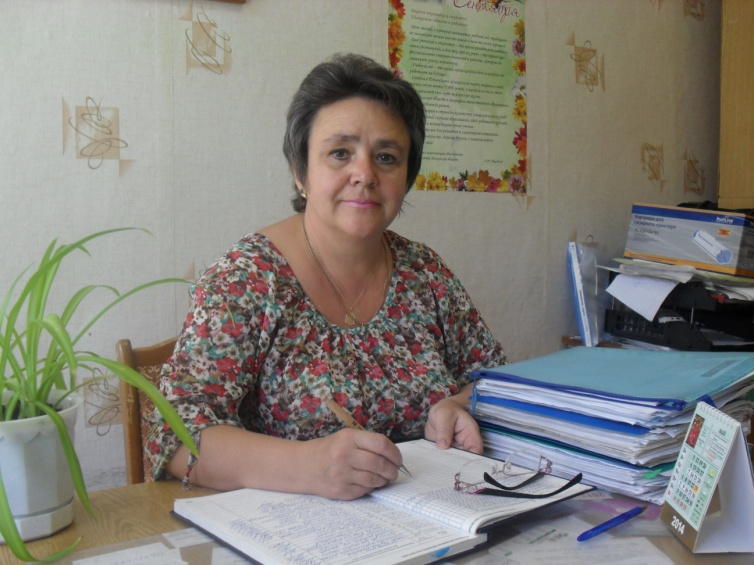 Заместитель заведующего по УПРСолнцева Марина ОлеговнаОкончила:Московский институт приборостроения и информатики, 1989 г. Специальность: инженер-механник.Педагогический стаж: 24 года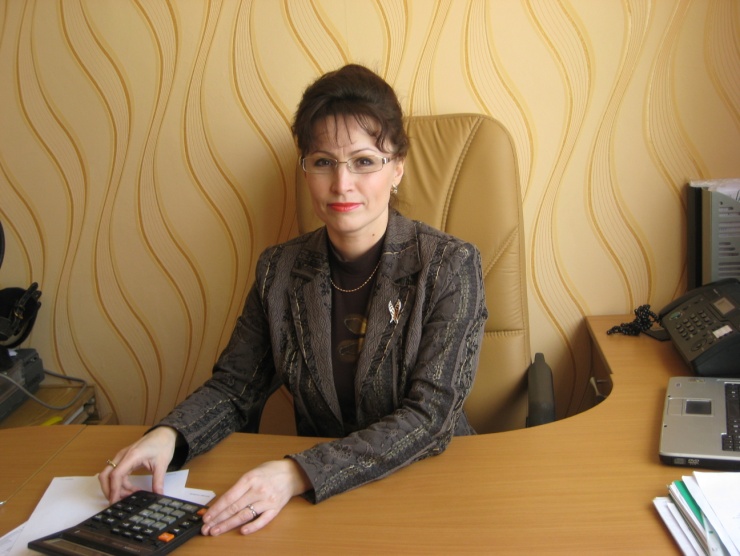 Заместитель заведующего по АХРМацнева Ольга ОлеговнаОкончила:Московский институт приборостроения и информатики, 1996 г.  Специальность: инженер-механикСтаж в образовательном учреждении: 17 лет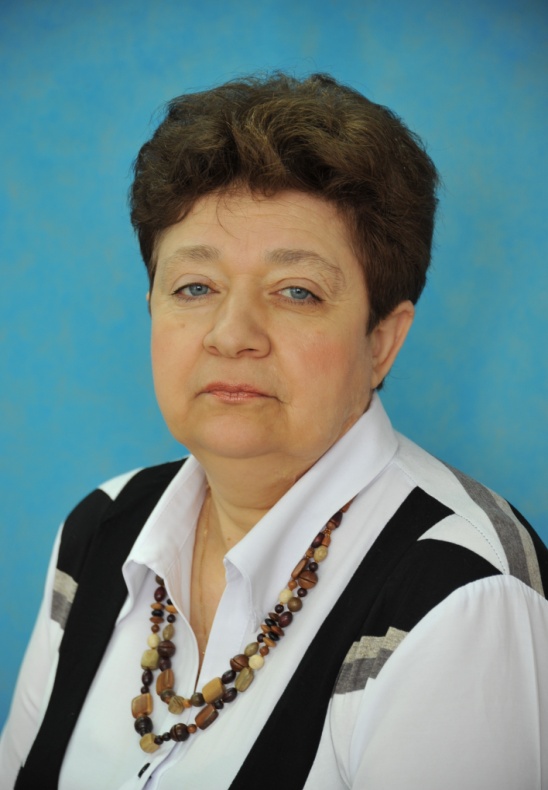 Старший мастерКондакова Алла БорисовнаОкончила: Всесоюзный заочный индустриально-педагогический техникум, 1997 г. Специальность: мастер производственного обученияПедагогический стаж: 35 лет